Publicado en  el 26/01/2017 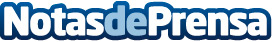 Maneras de organizar el armario según la personalidad y el carácter Existen diferentes opciones para estructurar y ordenar el armario: por colores, por categorías o tipos de prendas, por uso... Datos de contacto:Nota de prensa publicada en: https://www.notasdeprensa.es/maneras-de-organizar-el-armario-segun-la Categorias: Interiorismo Moda Sociedad http://www.notasdeprensa.es